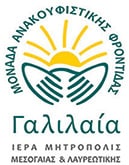 ΔΕΛΤΙΟ ΤΥΠΟΥ 23/5/2022
«ΠΟΡΕΙΑ ΤΗΣ ΓΑΛΙΛΑΙΑΣ». Οκτώ Δήμοι, Μία αγκαλιά ανακούφισης για ασθενείς με καρκίνο.H  «ΠΟΡΕΙΑ ΤΗΣ ΓΑΛΙΛΑΙΑΣ» είναι μία νέα δράση της Μονάδας Ανακουφιστικής Φροντίδας «ΓΑΛΙΛΑΙΑ», πρωτοποριακή για τη χώρα μας, που θα διεξάγεται από το 2022 και κάθε χρόνο με τη συνεργασία των οκτώ Δήμων της περιοχής των Μεσογείων και της Λαυρεωτικής.Σκοπός της είναι η ενημέρωση και η ευαισθητοποίηση για τη στήριξη των ασθενών με καρκίνο και των οικογενειών τους που έχουν ανάγκη από υπηρεσίες Ανακουφιστικής Φροντίδας.Η «ΠΟΡΕΙΑ ΤΗΣ ΓΑΛΙΛΑΙΑΣ» περιλαμβάνει ένα πλούσιο πρόγραμμα πολιτιστικών εκδηλώσεων που θα φιλοξενηθούν το καλοκαίρι στην ευρύτερη περιοχή και θα διοργανωθούν από τους οκτώ Δήμους. Η έναρξη της δράσης θα γίνει με μία συμβολική πεζοπορία και εορταστική εκδήλωση που φέτος θα πραγματοποιηθούν στα Σπάτα, όπου είναι και η έδρα της Μονάδας, και τα επόμενα έτη εκ περιτροπής σε όλους του Δήμους της περιοχής.Με σύνθημα “Οκτώ δήμοι, Μία αγκαλιά ανακούφισης ασθενών με καρκίνο”,  η «ΓΑΛΙΛΑΙΑ» θα ανοίξει την αγκαλιά της την Τρίτη, 7 Ιουνίου και ώρα 19:00 για να υποδεχθεί όλους τους φίλους και συνοδοιπόρους στην προσπάθεια βελτίωσης της ποιότητας ζωής των ασθενών με καρκίνο. Η συμμετοχή είναι ελεύθερη.Όπως δήλωσε ο Δήμαρχος Σπάτων-Αρτέμιδος κ. Δημήτριος Μάρκου: «Καλωσορίζω εκ μέρους όλων των Δημάρχων των Μεσογείων και της Λαυρεωτικής την «ΠΟΡΕΙΑ ΤΗΣ ΓΑΛΙΛΑΙΑΣ», μία δράση που συνάδει με τον στρατηγικό μας στόχο κοινωνικής αλληλεγγύης. Απευθύνουμε ένα ανοιχτό κάλεσμα συμμετοχής στους συμπολίτες μας, και όχι μόνο, για την Τρίτη 7 Ιουνίου ώστε η διοργάνωση της φιλανθρωπικής αυτής διαδημοτικής δράσης να αποτελέσει ένα ισχυρό κοινωνικό μήνυμα, ότι μαζί προσφέρουμε σεβασμό και αγάπη στους συνανθρώπους μας που πάσχουν από καρκίνο, μαζί τους στηρίζουμε. ».
Η κα Αλίκη Τσερκέζογλου, Επιστημονική Υπεύθυνος και Διευθύντρια της Μονάδας, επισήμανε: «Το όραμα όλων μας στη «ΓΑΛΙΛΑΙΑ», είναι να αποτελέσει και στην Ελλάδα η Ανακουφιστική Φροντίδα αναφαίρετο δικαίωμα για όλους τους ασθενείς που τη χρειάζονται. Αυτό το όραμα βρήκε θερμή ανταπόκριση στους οκτώ Δήμους της περιοχής μας που αγκάλιασαν από την πρώτη στιγμή τη δράση. Στις 7 Ιουνίου, η «ΠΟΡΕΙΑ ΤΗΣ ΓΑΛΙΛΑΙΑΣ», είναι έτοιμη να δώσει το διακριτό της στίγμα».
Λίγα λόγια για τη «ΓΑΛΙΛΑΙΑ»Η «ΓΑΛΙΛΑΙΑ» φροντίζει σωματικά, ψυχικά, κοινωνικά και πνευματικά ασθενείς με απειλητική για τη ζωή τους νόσο και τις οικογένειές τους, εξασφαλίζοντάς τους τη δυνατότητα να ανακαλύψουν πόσο περισσότερη ζωή μπορεί να υπάρχει σε κάθε στιγμή της. Από την ίδρυσή της το 2010, προσφέρει δωρεάν υπηρεσίες Ανακουφιστικής Φροντίδας σε ασθενείς με καρκίνο και ασθενείς με νόσο του κινητικού νευρώνα (ALS). H Μονάδα είναι στελεχωμένη από εξειδικευμένη διεπιστημονική ομάδα λειτουργών υγείας που περιλαμβάνει γιατρούς, νοσηλευτές, ψυχολόγο, κοινωνικούς λειτουργούς, φυσικοθεραπευτή, εργοθεραπευτή και προαιρετικά ιερέα, διαθέτοντας εγκαταστάσεις και σύστημα διαχείρισης ποιότητας βασισμένα στα διεθνή σχετικά πρότυπα.Η «ΓΑΛΙΛΑΙΑ» αποτελεί την μοναδική δομή στην Ελλάδα, που παρέχει ολοκληρωμένη Ανακουφιστική Φροντίδα:Στον Ξενώνα Ανακουφιστικής ΦροντίδαςΣτο Κέντρο Ημερήσιας Φροντίδας & Απασχόλησης καιΣτην οικία των 	ασθενώνΑξίζει να αναφερθεί ότι ανά έτος προσφέρονται πάνω από 1.700 ημέρες νοσηλείας στον Ξενώνα της Μονάδας, και πάνω από 6.000 επισκέψεις στα σπίτια των ασθενών.